Администрация городского округа город БорНижегородской областиПОСТАНОВЛЕНИЕОт 06.04.2021                                                                                                     № 1726О внесении изменений в постановление администрации городского округа г. Бор от 10.12.2019 № 6647В целях достижения показателей федерального проекта «Успех каждого ребенка» национального проекта «Образование» в части реализации мероприятий по внедрению целевой модели развития региональной системы дополнительного образования детей в Нижегородской области в 2020 году, в соответствии с приказом Министерства просвещения Российской Федерации от 3 сентября 2019 г. № 467 «Об утверждении Целевой модели развития региональных систем дополнительного образования детей», во исполнение совместного письма Министерства просвещения Российской Федерации от 23 апреля 2020 г. № ДГ-334/06 и Федеральной антимонопольной службы от 23 апреля 2020 г. № АК/34592/20 «О недопущении ограничения конкуренции в сфере дополнительного образования детей», приказа министерства образования, науки и молодежной политики Нижегородской области от 26.02.2021 № 316-01-63-408/21 «Об утверждении Правил персонифицированного финансирования дополнительного образования детей в Нижегородской области» администрация городского округа г. Бор постановляет:1. Внести изменения в Правила персонифицированного финансирования дополнительного образования детей в городском округе г. Бор, утвержденные постановлением администрации городского округа г. Бор от 10.12.2019 № 6647 «Об организации внедрения персонифицированного финансирования дополнительного образования детей на территории городского округа г. Бор», изложив их в новой прилагаемой редакции.2. Общему отделу администрации городского округа г. Бор (Е.А. Копцова) обеспечить опубликование настоящего постановления в газете «БОР сегодня» и размещение настоящего постановления на сайте www.borcity.ru.3. Контроль за исполнением настоящего постановления возложить на начальника Управления образования и молодежной политики администрации городского округа г. Бор Алексееву Л.А. Глава местного самоуправления                                                      А.В. БоровскийН. Г.Аникина90499 ПРИЛОЖЕНИЕк постановлению администрациигородского округа г. Борот 06.04.2021  № 1726«УТВЕРЖДЕНОпостановлением администрациигородского округа г. Борот 10.12.2019 № 6647Правила персонифицированного финансирования дополнительного образования детей в городском округе г. БорI. Общие положения1. Правила персонифицированного финансирования дополнительного образования детей в городском округе г.Бор (далее - Правила) устанавливают порядок и условия функционирования системы персонифицированного финансирования дополнительного образования детей на территории городского округа г. Бор (далее – персонифицированное финансирование).1.2. Для целей настоящих Правил используются следующие понятия:1.2.1. Образовательная услуга - услуга по реализации дополнительной общеобразовательной программы (отдельной части дополнительной общеобразовательной программы для детей), оказываемая в рамках системы персонифицированного финансирования;1.2.2. Потребитель – физическое лицо в возрасте от 5 до 18 лет, проживающее на территории городского округа г.Бор и имеющее право на получение образовательных услуг;1.2.3. Сертификат дополнительного образования - реестровая запись о включении потребителя в систему персонифицированного финансирования, подтверждающая его право на получение дополнительного образования за счет средств бюджета городского округа г. Бор (далее - местный бюджет), в порядке и на условиях, определяемых правовыми актами администрации городского округа г.Бор, не противоречащих настоящим Правилам, и право исполнителя образовательных услуг получить из местного бюджета городского округа г.Бор средства на финансовое обеспечение оказания образовательной услуги;1.2.4. Норматив обеспечения сертификата дополнительного образования (номинал сертификата дополнительного образования) – объем финансового обеспечения оказания образовательных услуг, определяемый и устанавливаемый постановлением администрацией городского округа г.Бор для одного ребенка на период действия программы персонифицированного финансирования в рамках одного финансового года;1.2.5. Программа персонифицированного финансирования – нормативный правовой акт администрации городского округа г. Бор, устанавливающий на определенный период (далее – период реализации программы персонифицированного финансирования) номиналы сертификатов, число действующих сертификатов дополнительного образования, в том числе в разрезе отдельных категорий детей, перечень направленностей дополнительного образования, оплачиваемых за счет средств сертификата дополнительного образования, объем обеспечения сертификатов, а также ограничения по использованию детьми сертификата дополнительного образования при выборе дополнительных общеобразовательных программ определенных направленностей;1.2.6. Уполномоченный орган – функциональный орган администрации городского округа г. Бор, являющийся исполнителем программы персонифицированного финансирования.1.2.7. Нормативные затраты на реализацию образовательной программы - объем затрат, выраженный в рублях, установленный в качестве нормативного показателя для оказания услуги по реализации дополнительной общеобразовательной программы, определяемый с учетом характеристик дополнительной общеобразовательной программы.1.2.8. Исполнитель образовательных услуг – образовательная организация, организация, осуществляющая обучение, в том числе, осуществляющая деятельность в сфере спорта или культуры, индивидуальный предприниматель, реализующие дополнительные общеобразовательные программы, сведения о которых включены в реестр образовательных программ в порядке, установленном настоящими Правилами;1.2.9. Информационная система персонифицированного финансирования «Навигатор дополнительного образования Нижегородской области» (далее – информационная система) – программно- коммуникационная среда, создаваемая и используемая с целью автоматизации процедур выбора потребителями исполнителей образовательных услуг, дополнительных общеобразовательных программ, учета использования сертификатов дополнительного образования, осуществления процедур сертификации дополнительных общеобразовательных программ и иных процедур, предусмотренных настоящими Правилами;1.2.10. Оператор персонифицированного финансирования – региональный модельный центр дополнительного образования детей в Нижегородской области, определенный в соответствии с распоряжением Правительства Нижегородской области от 30.10.18 № 1135-р «О реализации мероприятий по внедрению целевой модели развития региональной системы дополнительного образования детей» для осуществления организационного, методического, информационного сопровождения системы персонифицированного финансирования, в том числе ведения реестров потребителей, сертификатов дополнительного образования, исполнителей образовательных услуг, образовательных программ в соответствии с настоящими Правилами, а также обеспечения проведения независимой оценки качества в рамках системы персонифицированного финансирования в соответствии с регламентом, утвержденным Министерством образования, науки и молодежной политики Нижегородской области;1.2.11. Опорный центр - Опорный центр дополнительного образования детей городского округа г.Бор, созданный на базе Муниципального учреждения дополнительного образования Центра внешкольной работы «Алиса», определенный в соответствии с постановлением администрации городского округа г.Бор от 05.08.2019 №4244 для осуществления функций оператора системы персонифицированного финансирования, организационного, методического, информационного сопровождения системы персонифицированного финансирования, ведение информационной системы, реестра потребителей, реестра сертификатов дополнительного образования, реестра исполнителей образовательных услуг, реестра образовательных программ, реестра сертифицированных программ обработку и хранение персональных данных в соответствии с Федеральным законом от 27.07.2006 №152-ФЗ «О персональных данных», иных действий в пределах полномочий в соответствии с настоящими Правилами;1.2.12. Реестр потребителей – перечень сведений о потребителях в электронной форме, учитываемый в информационной системе, ведение которого осуществляется оператором персонифицированного финансирования в порядке, установленном настоящими Правилами;1.2.13. Реестр сертификатов – перечень сертификатов дополнительного образования в электронной форме, учитываемый в информационной системе, ведение которого осуществляется оператором персонифицированного финансирования в порядке, установленном настоящими Правилами;1.2.14. Реестр исполнителей образовательных услуг – перечень образовательных организаций, организаций, осуществляющих обучение, индивидуальных предпринимателей, реализующих дополнительные общеобразовательные программы, включенные в систему персонифицированного финансирования, ведение которого осуществляется оператором персонифицированного финансирования в порядке, установленном настоящими Правилами;1.2.15. Реестр образовательных программ – перечень дополнительных общеобразовательных программ, реализуемых исполнителем образовательных услуг за счет бюджетных ассигнований путем предоставления субсидии на финансовое обеспечение выполнения муниципального задания на оказание муниципальных услуг, распределенных независимо от выбора детей, их родителей (законных представителей);1.2.16. Реестр сертифицированных программ – перечень дополнительных общеобразовательных программ, реализуемых исполнителями образовательных услуг в системе персонифицированного финансирования, с использованием сертификатов персонифицированного финансирования в порядке, установленном настоящими Правилами.1.3. Правила устанавливают:1.3.1. Порядок установления норматива обеспечения сертификата дополнительного образования (номинала сертификата дополнительного образования);1.3.2. Порядок деятельности Опорного центра и исполнителей образовательных услуг при наполнении реестра потребителей;1.3.3. Порядок деятельности Опорного центра и исполнителей образовательных услуг при наполнении реестра сертификатов;1.3.4. Порядок деятельности Опорного центра и исполнителей образовательных услуг при наполнении реестра исполнителей образовательных услуг;1.3.5. Порядок деятельности исполнителей образовательных услуг при включении образовательных программ в реестр образовательных программ; 1.3.6. Порядок деятельности исполнителей образовательных услуг при включении образовательных программ в реестр сертифицированных образовательных программ;1.3.7. Порядок определения нормативных затрат;1.3.8. Порядок установления (прекращения) договорных отношений между исполнителями образовательных услуг и родителями (законными представителями) потребителей – участников системы персонифицированного финансирования.1.3.9. Порядок оплаты услуги за счет средств сертификата дополнительного образования.1.4. В основе системы персонифицированного финансирования лежат следующие принципы:1.4.1. Равный и свободный доступ детей к возможности использовать сертификат для приема на обучение по дополнительным общеобразовательным программам, включенным в реестр образовательных программ, и для оплаты обучения по дополнительным общеобразовательным программам, включенным в реестр сертифицированных программ;1.4.2. Персонализированное предоставление и учет сертификатов, включающие именную принадлежность сертификата и его финансовое обеспечение, а также запрет (отсутствие возможности) передачи сертификата третьим лицам и замены его денежной компенсацией;1.4.3. Развитие конкуренции в сфере дополнительного образования детей посредством предоставления равных условий доступа к финансовому обеспечению за счет бюджетных ассигнований реализации дополнительных общеобразовательных программ исполнителей образовательных услуг;1.4.4. Информационная открытость и общедоступность информации о порядке получения и использования сертификатов в зависимости от выбранной дополнительной общеобразовательной программы, перечне исполнителей образовательных услуг и реализуемых ими дополнительных общеобразовательных программах, и иных параметрах реализации персонифицированного учета детей и персонифицированного финансирования дополнительного образования детей;1.4.5. Передача исполнителям образовательных услуг по дополнительным общеобразовательным программам, включенным в реестр сертифицированных программ, бюджетных ассигнований на реализацию соответствующей образовательной программы (оплата образовательных услуг) только после выбора указанной образовательной программы ребенком (родителями и(или) законными представителями);1.4.6. Обеспечение получения ребенком выбранной им (его родителями или законными представителями) образовательной услуги по дополнительной общеобразовательной программе за счет бюджетных ассигнований в полном объеме.II. Порядок установления норматива обеспечения сертификата дополнительного образования (номинала сертификата дополнительного образования)2.1. Финансовое обеспечение обязательств, возникающих при использовании потребителями сертификатов персонифицированного финансирования, осуществляется за счет средств местного бюджета, предусматриваемых в программах персонифицированного финансирования, в рамках полномочий органов местного самоуправления городского округа г. Бор в сфере образования, полномочий по оказанию поддержки социально ориентированным некоммерческим организациям и / или содействию развитию малого и среднего предпринимательства.2.2. Определение номинала сертификата дополнительного образования осуществляется на основании расходов муниципальных организаций дополнительного образования и муниципальных общеобразовательных организаций на оказание муниципальных услуг по реализации дополнительных общеразвивающих программ на текущий финансовый год или плановый период, а также прогнозного объема образовательных услуг, предоставляемых потребителю.2.3. Потребитель с использованием сертификата дополнительного образования имеет право на обучение по индивидуальному учебному плану, ускоренное обучение. При установлении номинала сертификата персонифицированного финансирования могут учитываться особые образовательные потребности отдельных категорий детей (в том числе детей с ограниченными возможностями здоровья), что закрепляется программой персонифицированного финансирования.2.4. Сертификат дополнительного образования может быть использован для обучения как по одной, так и по нескольким образовательным программам, как у одного, так и у нескольких исполнителей образовательных услуг. Дополнительные общеобразовательные программы, осваиваемые с использованием сертификата дополнительного образования, могут осваиваться как одновременно, так и последовательно.2.5. В случае если занятия в рамках образовательной услуги, осваиваемой потребителем с использованием сертификата персонифицированного финансирования, не были проведены по вине исполнителя образовательных услуг, либо по обстоятельствам, не зависящим от воли сторон, средства сертификата персонифицированного финансирования не считаются использованными потребителем, а исполнитель образовательных услуг обязан отразить этот факт в сведениях, подаваемых в порядке, установленном разделом X настоящих Правил с целью подтверждения реального объема реализации образовательных услуг в рамках системы персонифицированного финансирования.III. Порядок деятельности Опорного центра и исполнителей образовательных услуг при наполнении реестра потребителей3.1. В целях осуществления учета потребителей в рамках системы персонифицированного финансирования в информационной системе осуществляется ведение реестра потребителей.3.2. Основанием для включения сведений о потребителе в рамках системы персонифицированного финансирования в реестр потребителей является заявление родителя (законного представителя) потребителя о зачислении на обучение по дополнительной общеобразовательной программе, включенной в реестр образовательных программ в соответствии с разделом VI настоящих Правил, содержащее следующие сведения:3.2.1. Фамилия, имя, отчество (при наличии) потребителя;3.2.2. Дата рождения потребителя;3.2.3. Фамилия, имя, отчество (последнее – при наличии) родителя (законного представителя) потребителя (в случае подачи заявления родителем (законным представителем);3.2.4. Контактная информация родителя (законного представителя) потребителя (адрес электронной почты, телефон);3.2.5. Данные страхового номера индивидуального лицевого счета (СНИЛС) потребителя;3.2.6. Информация об ознакомлении потребителя, его родителя (законного представителя) с настоящими Правилами и согласии с их положениями;3.2.7. Наименование дополнительной общеобразовательной программы, включенной в реестр образовательных программ.3.3. К заявлению о зачислении на обучение по дополнительной общеобразовательной программе, подаваемому впервые, прилагается согласие на обработку персональных данных потребителя, родителя (законного представителя) потребителя всеми операторами персональных данных, необходимое для получения потребителем образовательной услуги.3.4. Заявление может быть подано родителем (законным представителем) потребителя (далее – заявитель), в адрес исполнителя образовательных услуг, Опорного центра или оператора системы персонифицированного финансирования в бумажном виде либо посредством информационной системы.3.5. Заявитель одновременно с заявлением о зачислении на обучение по дополнительной общеобразовательной программе, подаваемым впервые, предъявляет исполнителю образовательных услуг, в Опорный центр или оператору персонифицированного финансирования следующие документы или их копии:3.5.1. Свидетельство о рождении ребенка или паспорт гражданина Российской Федерации, удостоверяющий личность ребенка, или временное удостоверение личности гражданина Российской Федерации, выдаваемое на период оформления паспорта ребенка, документ, удостоверяющий личность гражданина иностранного государства;3.5.2. Документ, удостоверяющий личность родителя (законного представителя) ребенка;3.5.3. Свидетельство о регистрации ребенка по месту жительства или по месту пребывания, или документ, содержащий сведения о регистрации ребенка по месту жительства или по месту пребывания;3.5.4. Страховое свидетельство обязательного пенсионного страхования.3.6. В случае подачи заявления о зачислении на обучение по дополнительной общеобразовательной программе посредством информационной системы, перечисленные документы должны быть представлены заявителем при личном обращении к исполнителю образовательных услуг, в Опорный центр, к оператору системы персонифицированного финансирования в срок не позднее семи рабочих дней со дня подачи заявления, за исключением случаев идентификации заявителя посредством применения Единой системы идентификации и аутентификации.3.7. В случае, если заявитель при обращении к исполнителю образовательных услуг, в Опорный центр, к оператору персонифицированного финансирования отказывается от обработки его данных посредством информационной системы, реестровая запись о потребителе обезличивается, данные о нем хранятся по месту подачи заявления, копии документов, указанных в пункте 3.5. настоящих Правил, направляются в Опорный центр, который направляет их оператору персонифицированного финансирования для хранения и учета.3.8. Опорный центр, исполнители образовательных услуг в течение 3-х рабочих дней с момента получения заявления о зачислении на обучение по дополнительной общеобразовательной программе (об изменении сведений о потребителе в реестре потребителей) и документов, перечисленные в пункте 3.5. настоящих Правил, включают сведения о потребителе в реестр потребителей (изменяют либо оставляют без изменений сведения о потребителе в реестре потребителей). В случае отказа во включении сведений о потребителей в реестр потребителей Опорный центр, оператор персонифицированного финансирования направляет уведомление об отказе во включении сведений о потребителе в реестр потребителей посредством информационной системы с указанием причин отказа.3.9. В случае принятия решения о включении сведений о потребителе в реестр потребителей (изменения сведений о потребителе в реестре потребителей) Опорный центр или исполнитель образовательных услуг в течение 2-х рабочих дней вносит соответствующую запись в реестр потребителей (изменения в соответствующую запись в реестре потребителей).3.10. Отказ во включении сведений о потребителе в реестр потребителей (оставление без изменений сведений о потребителе в реестре потребителей) производится в следующих случаях:3.10.1. Ранее осуществленного включения сведений о потребителе в систему персонифицированного финансирования;3.10.2. Предоставления заявителем неполных (недостоверных) сведений, указанных в заявлении о зачислении на обучение по дополнительной общеобразовательной программе, включенной в реестр образовательных программ (об изменении сведений о потребителе в реестре потребителей);3.10.3. Отсутствия места (адреса) проживания потребителя на территории городского округа г.Бор;3.10.4. Отсутствия согласия потребителя с настоящими Правилами, отсутствие согласия потребителя на обработку персональных данных по формам, установленным оператором персонифицированного финансирования.3.11. Сведения, указанные в пунктах 3.2.1., 3.2.3., 3.2.4. настоящих Правил, могут быть изменены посредством обращения потребителя в адрес оператора персонифицированного финансирования, Опорного центра, исполнителя образовательных услуг с заявлением об изменении сведений о потребителе, содержащим:3.11.1. Перечень сведений, подлежащих изменению;3.11.2. Причину(-ы) изменения сведений.Заявление может быть подано потребителем, в адрес оператора системы персонифицированного финансирования, Опорного центра, исполнителя образовательных услуг в бумажном виде либо посредством информационной системы.3.12. Исключение сведений о потребителе из реестра потребителей осуществляется в следующих случаях:3.12.1. Заявление потребителя об отказе от включения сведений о нем в реестр потребителей, поданное в бумажном виде оператору персонифицированного финансирования, в Опорный центр, исполнителю образовательных услуг либо в электронном виде посредством информационной системы;3.12.2. Изменение места (адреса) проживания потребителя на адрес, находящийся за пределами городского округа г.Бор.3.13. При исключении сведений о потребителе из реестра потребителей потребитель получает от оператора персонифицированного финансирования уведомление об исключении сведений о потребителе из реестра потребителей в соответствии с пунктом 3.12. настоящих Правил, посредством информационной системы в порядке, устанавливаемом оператором персонифицированного финансирования.3.14. Формы и порядок работы с заявлениями, уведомлением, согласием, указанными в разделе III настоящих Правил, устанавливаются оператором персонифицированного финансирования.IV. Порядок деятельности Опорного центра и исполнителей образовательных услуг при наполнении реестра сертификатов4.1. В целях координации внедрения системы персонифицированного финансирования дополнительного образования детей, учета выдачи сертификатов оператором персонифицированного финансирования в информационной системе осуществляется ведение реестра сертификатов. 4.2. Основанием для включения сведений о сертификате дополнительного образования в реестр сертификатов является заявление родителя (законного представителя) потребителя о зачислении на обучение по дополнительной общеобразовательной программе, включенной в реестр образовательных программ в соответствии с разделом VI настоящих Правил, содержащее следующие сведения:4.2.1. Идентификатор в реестре потребителей4.2.2. Наименование дополнительной общеобразовательной программы, включенной в реестр сертифицированных программ.4.3. К заявлению о зачислении на обучение по дополнительной общеобразовательной программе, подаваемому впервые, прилагается согласие на обработку персональных данных потребителя, родителя (законного представителя) потребителя всеми операторами персональных данных, необходимое для получения потребителями образовательной услуги.4.4. Заявление может быть подано заявителем в адрес исполнителя образовательных услуг, Опорного центра или оператора системы персонифицированного финансирования в бумажном виде либо посредством информационной системы.4.5. В случае, если сведения о потребителе, не включены в реестр потребителей, исполнитель образовательных услуг, Опорный центр или оператор персонифицированного финансирования осуществляет включение таких сведений в реестр потребителей в порядке, установленном пунктами 3.5.–3.10 настоящих Правил.4.6. В случае, если заявление о зачислении на обучение по дополнительной общеобразовательной программе, включенной в реестр сертифицированных программ, подано в отношении потребителя впервые либо сертификат дополнительного образования потребителя не имеет номинала, оператор персонифицированного финансирования производит начисление номинала на сертификат дополнительного образования. В случае, если оператором персонифицированного финансирования ранее произведено аннулирование доступного остатка номинала сертификата дополнительного образования в соответствии с пунктом 4.9. настоящих Правил, заявление о зачислении на обучение по дополнительной общеобразовательной программе является одновременно заявлением о восстановлении доступного остатка номинала сертификата дополнительного образования.4.7. Оператор персонифицированного финансирования производит начисление номинала на сертификат дополнительного образования (восстановление доступного остатка номинала сертификата дополнительного образования) при условии, что предельный объем финансового обеспечения сертификатов дополнительного образования, установленный программой персонифицированного финансирования на соответствующий календарный год, превышает сумму номиналов сертификатов дополнительного образования, выданных потребителям на период реализации программы персонифицированного финансирования и не аннулированных в соответствии с пунктом 4.9. настоящих Правил.4.8. Оператор персонифицированного финансирования в случае принятия решения о начислении номинала на сертификат дополнительного образования (восстановления доступного остатка номинала сертификата) в течение 2-х рабочих дней вносит сведения об указанных изменениях в реестр сертификатов.4.9. Аннулирование номинала сертификата дополнительного образования (аннулирование доступного остатка номинала сертификата дополнительного образования) осуществляется в случае, если в течение двух недель с момента подачи заявления о зачислении на обучение по дополнительной общеобразовательной программе родителем (законным представителем) потребителя не заключен договор об образовании с исполнителем образовательных услуг в порядке, установленном разделом IХ настоящих Правил.В случае установления вступительных (приемных) испытаний при приеме на обучение по дополнительной общеобразовательной программе указанный срок продлевается на период проведения вступительных (приемных) испытаний.4.10. В случае аннулирования номинала сертификата дополнительного образования (аннулирования доступного остатка номинала сертификата дополнительного образования), родитель (законный представитель) потребителя имеет право повторно подать заявление о зачислении на обучение по дополнительной общеобразовательной программе. Оператор персонифицированного финансирования производит начисление номинала на сертификат дополнительного образования (производит восстановление ранее аннулированного доступного остатка номинала сертификата дополнительного образования) в порядке, установленном пунктами 4.7.–4.8. настоящих Правил.4.11. Оператор персонифицированного финансирования направляет родителю (законному представителю) потребителя уведомление об аннулировании номинала сертификата дополнительного образования (аннулировании доступного остатка номинала сертификата дополнительного образования) в соответствии с пунктом 4.9. настоящих Правил, посредством информационной системы в порядке, устанавливаемым оператором персонифицированного финансирования.4.12. Информация о сертификате дополнительного образования, оформленном потребителю, предоставляется родителям (законным представителям) потребителя посредством информационной системы.4.13. Для каждого сертификата дополнительного образования в информационной системе создается запись об использовании сертификата дополнительного образования, в которой отражается доступный остаток номинала сертификата дополнительного образования в соответствующем году, а также данные об использовании сертификата дополнительного образования (с указанием образовательной услуги, исполнителей образовательных услуг, реквизитов договоров об образовании, на основании которых осуществляется обучение с использованием сертификата дополнительного образования, а также периода обучения).4.14. Исключение сведений о сертификате дополнительного образования из реестра сертификатов осуществляется в случае подачи заявления потребителя об отказе от использования сертификата дополнительного образования в бумажном виде исполнителю образовательных услуг, в Опорный центр или оператору персонифицированного финансирования либо в электронном виде посредством информационной системы.4.15. Формы и порядок работы с заявлением, уведомлением, согласием, указанными в разделе IV настоящих Правил, устанавливаются оператором персонифицированного финансирования.V. Порядок деятельности Опорного центра и исполнителей образовательных услуг при наполнении реестра исполнителей образовательных услуг5.1. В целях учета исполнителей образовательных услуг в информационной системе осуществляется ведение реестра исполнителей образовательных услуг.5.2. Ведение реестра исполнителей образовательных услуг осуществляется оператором персонифицированного финансирования.5.3. Основанием для включения сведений о исполнителе образовательных услуг в реестр исполнителей образовательных услуг (для восстановления сведений о исполнителе образовательных услуг в реестре исполнителей образовательных услуг) является заявление о включении в систему персонифицированного финансирования (о восстановлении в системе персонифицированного финансирования), поданное исполнителем образовательных услуг оператору персонифицированного финансирования посредством информационной системы, содержащее следующие сведения:5.3.1. Полное наименование юридического лица в соответствии со сведениями Единого государственного реестра юридических лиц (далее - ЕГРЮЛ) (для юридических лиц), фамилия, имя, отчество (при наличии) индивидуального предпринимателя, осуществляющего образовательную деятельность, в соответствии со сведениями Единого государственного реестра индивидуальных предпринимателей (далее – ЕГРИП) (для индивидуальных предпринимателей);5.3.2. Основной государственный регистрационный номер юридического лица в соответствии со сведениями ЕГРЮЛ (для юридических лиц), основной государственный регистрационный номер индивидуального предпринимателя в соответствии со сведениями ЕГРИП (для индивидуальных предпринимателей);5.3.3. Идентификационный номер налогоплательщика;5.3.4. Наименование и код организационно-правовой формы юридического лица по Общероссийскому классификатору организационно- правовых форм в соответствии со сведениями ЕГРЮЛ (для юридических лиц);5.3.5. Адрес (место нахождения) юридического лица в соответствии со сведениями ЕГРЮЛ (для юридических лиц);5.3.6. Контактный номер телефона руководителя исполнителя образовательных услуг (индивидуального предпринимателя);5.3.7. Адрес электронной почты (при наличии);5.3.8. Номер и дата выдачи лицензии, дающей право в соответствии с законодательством Российской Федерации на осуществление образовательной деятельности по реализации дополнительных общеобразовательных программ (за исключением индивидуальных предпринимателей, осуществляющих образовательную деятельность непосредственно);5.3.9. Контактные данные руководителя исполнителя образовательных услуг (индивидуального предпринимателя);5.3.10. Согласие исполнителя образовательных услуг с настоящими Правилами; 5.3.11. Минимальный и предельный объемы образовательных услуг, оказываемых исполнителем образовательных услуг в текущем календарном году;5.3.12. Перечень муниципальных образований Нижегородской области, в которых исполнитель образовательных услуг планирует реализацию дополнительных общеобразовательных программ в рамках системы персонифицированного финансирования.5.4. В целях проверки сведений, указанных исполнителем образовательных услуг в заявлении о включении в систему персонифицированного финансирования (о восстановлении в системе персонифицированного финансирования), исполнитель образовательных услуг по запросу оператора персонифицированного финансирования предоставляет оператору персонифицированного финансирования в порядке электронного межведомственного взаимодействия данные о лицензии, дающей право в соответствии с законодательством Российской Федерации на осуществление образовательной деятельности по реализации дополнительных общеобразовательных программ (за исключением индивидуальных предпринимателей, осуществляющих образовательную деятельность непосредственно).Исполнитель образовательных услуг вправе представить оператору персонифицированного финансирования и в Опорный центр копию лицензии, дающей право в соответствии с законодательством Российской Федерации на осуществление образовательной деятельности по реализации дополнительных общеобразовательных программ, заверенную печатью (при наличии) и подписью руководителя (уполномоченного представителя) исполнителя образовательных услуг. 5.5. Исполнитель образовательных услуг должен быть уведомлен оператором персонифицированного финансирования о включении в систему персонифицированного финансирования (о восстановлении в системе персонифицированного финансирования) либо об отказе в таком включении (в восстановлении сведений о исполнителе образовательных услуг) с указанием причины такого отказа посредством информационной системы в течение 5-ти рабочих дней с момента получения заявления.5.6. Исполнитель образовательных услуг в течение 2-х рабочих дней после включения исполнителя образовательных услуг в реестр исполнителей образовательных услуг (о восстановлении сведений о исполнителе образовательных услуг в реестре исполнителей образовательных услуг) получает от оператора персонифицированного финансирования информацию об уникальном пароле для входа в личный кабинет посредством информационной системы.5.7. Основаниями для отказа во включении исполнителя образовательных услуг в реестр исполнителей образовательных услуг (в восстановлении сведений о исполнителе образовательных услуг в реестре исполнителей образовательных услуг) осуществляется в следующих случаях:5.7.1. Наличие в реестре исполнителей образовательных услуг сведений о исполнителе образовательных услуг;5.7.2. Отсутствие у исполнителя образовательных услуг лицензии, дающей право в соответствии с законодательством Российской Федерации на осуществление образовательной деятельности по реализации дополнительных общеобразовательных программ (за исключением индивидуальных предпринимателей, осуществляющих образовательную деятельность непосредственно);5.7.3. Представление недостоверных сведений и копий документов.5.8. Отказ во включении исполнителя образовательных услуг в реестр исполнителей образовательных услуг (в восстановлении сведений о исполнителе образовательных услуг в реестре исполнителей образовательных услуг) не препятствует повторному обращению исполнителя образовательных услуг в порядке, установленном пунктом 5.3. настоящих Правил, с соответствующим заявлением после устранения обстоятельств, послуживших основанием для отказа.5.9. В случае изменения сведений о исполнителе образовательных услуг, указанных в пунктах 5.3.1. – 5.3.8. настоящих Правил, исполнитель образовательных услуг в течение 3-х рабочих дней с даты вступления таких изменений в силу направляет оператору персонифицированного финансирования заявление об изменении сведений о исполнителе образовательных услуг посредством информационной системы. Внесение изменений в сведения о исполнителе образовательных услуг, содержащиеся в реестре исполнителей образовательных услуг, осуществляется оператором персонифицированного финансирования посредством информационной системы в течение 3-х рабочих дней со дня получения заявления от исполнителя образовательных услуг об изменении сведений о исполнителе образовательных услуг.5.10. Основаниями для исключения сведений о исполнителе образовательных услуг из реестра исполнителей образовательных услуг являются:5.10.1. Прекращение деятельности исполнителя образовательных услуг (ликвидация, банкротство, реорганизация и пр.);5.10.2. Утрата исполнителем образовательных услуг права на осуществление образовательной деятельности по реализации дополнительных общеобразовательных программ;5.10.3. Подача исполнителем образовательных услуг заявления об исключении из реестра исполнителей образовательных услуг в соответствии с пунктом 5.11. настоящих Правил.5.11. Исполнитель образовательных услуг вправе направить в адрес оператора персонифицированного финансирования заявление об исключении из реестра исполнителей образовательных услуг посредством информационной системы.5.12. Исполнитель образовательных услуг должен быть уведомлен оператором персонифицированного финансирования об исключении исполнителя образовательных услуг из реестра исполнителей образовательных услуг (за исключением случаев, предусмотренных в пункте 5.13. настоящих Правил) посредством информационной системы в течение 3-х рабочих дней с момента получения заявления в соответствии с пунктом 5.11. настоящих Правил.5.13. Исполнитель образовательных услуг, сведения о котором включены в реестр исполнителей образовательных услуг, не может быть исключен из системы персонифицированного финансирования в случае, если на момент подачи оператору персонифицированного финансирования заявления об исключении из реестра исполнителей образовательных услуг у него есть заключенные и действующие договоры об образовании, для оплаты образовательных услуг, по которым используются сертификаты персонифицированного финансирования.5.14. Для исполнителя образовательных услуг приостанавливается возможность осуществления зачисления детей для оказания услуг дополнительного образования в рамках системы персонифицированного финансирования на срок не менее одного периода реализации программы персонифицированного финансирования в следующих случаях:5.14.1. Нарушение исполнителем образовательных услуг положений настоящих Правил;5.14.2. Неустранение исполнителем образовательных услуг нарушений требований законодательства Российской Федерации к деятельности исполнителя образовательных услуг, выявленных при осуществлении уполномоченными на то органами государственного контроля (надзора) реализации дополнительных общеобразовательных программ.5.15. Формы заявлений, указанных в разделе V настоящих Правил, устанавливаются оператором персонифицированного финансирования.VI. Порядок деятельности исполнителей образовательных услуг при включении образовательных программ в реестр образовательных программ6.1. В целях учета образовательных услуг оператором персонифицированного финансирования в информационной системе осуществляется ведение реестра образовательных программ.6.2. Для ведения реестра образовательных программ исполнитель образовательных услуг вносит в информационную систему следующие сведения:6.2.1. Наименование дополнительной общеобразовательной программы;6.2.2. Направленность дополнительной общеобразовательной программы;6.2.3. Место реализации дополнительной общеобразовательной программы с указанием муниципального образования Нижегородской области;6.2.4. Цели, задачи и ожидаемые результаты реализации дополнительной общеобразовательной программы;6.2.5. Форма обучения по дополнительной общеобразовательной программе и используемые образовательные технологии;6.2.6. Описание дополнительной общеобразовательной программы;6.2.7. Возрастная категория потребителя;6.2.8. Категория(-и) состояния здоровья потребителей (включая указание на наличие ограниченных возможностей здоровья);6.2.9. Период реализации дополнительной общеобразовательной программы в месяцах;6.2.10. Продолжительность реализации дополнительной общеобразовательной программы в часах;6.2.11. Ожидаемая минимальная и максимальная численность потребителей в одной группе;6.2.12. Сведения о квалификации педагогических работников, реализующих дополнительную общеобразовательную программу.6.3. Исполнитель образовательных услуг должен быть уведомлен оператором персонифицированного финансирования о включении сведений о дополнительной общеобразовательной программе, указанных в пункте 6.2. настоящего Порядка, в реестр образовательных программ либо об отказе во включении таких сведений с указанием причины отказа посредством информационной системы в течение 5-ти рабочих дней с момента внесения исполнителем образовательных услуг данных сведений в информационную систему.6.4. Решение об отказе во включении сведений о дополнительной общеобразовательной программе в реестр образовательных программ принимается оператором персонифицированного финансирования в случае неполноты сведений, внесенных исполнителем образовательных услуг в информационную систему.VII. Порядок деятельности исполнителей образовательных услуг при включении образовательных программ в реестр сертифицированных образовательных программ7.1. Исполнитель образовательных услуг, сведения о котором включены в реестр исполнителей образовательных услуг, имеет право на финансовое обеспечение образовательных услуг по реализации дополнительных общеобразовательных программ в случае, если сведения о дополнительных общеобразовательных программах внесены в реестр сертифицированных образовательных программ.7.2. В целях учета образовательных услуг, оказание которых осуществляется с использованием сертификата персонифицированного финансирования, оператором персонифицированного финансирования в информационной системе осуществляется ведение реестра сертифицированных образовательных программ.7.3. Включение дополнительных общеобразовательных программ в реестр сертифицированных программ осуществляется оператором персонифицированного финансирования по результатам проведения независимой оценки качества в форме общественной экспертизы согласно регламенту, утверждаемому Министерством образования, науки и молодежной политики Нижегородской области, и на основании заявления исполнителя образовательных услуг, направляемого посредством информационной системы и содержащее следующие сведения:7.3.1. Наименование дополнительной общеобразовательной программы;7.3.2. Направленность дополнительной общеобразовательной программы;7.3.3. Место реализации дополнительной общеобразовательной программы с указанием муниципального образования Нижегородской области (за исключением программ, реализуемых в дистанционной форме);7.3.4. Цели, задачи и ожидаемые результаты реализации дополнительной общеобразовательной программы;7.3.5. Форма обучения по дополнительной общеобразовательной программе и используемые образовательные технологии;7.3.6. Описание дополнительной общеобразовательной программы;7.3.7. Возрастная категория потребителей;7.3.8. Категория(-и) состояния здоровья потребителей (включая указание на наличие ограниченных возможностей здоровья);7.3.9. Период реализации дополнительной общеобразовательной программы в месяцах;7.3.10. Продолжительность реализации дополнительной общеобразовательной программы в часах;7.3.11. Ожидаемая минимальная и максимальная численность потребителей в одной группе;7.3.12. Минимальный и предельный объемы оказания образовательной услуги по реализации дополнительной общеобразовательной программы;К заявлению прикладывается соответствующая дополнительная общеобразовательная программа в форме прикрепления документа(-ов) в электронном виде.7.4. Для каждой дополнительной общеобразовательной программы подается отдельное заявление о включении сведений о ней в реестр сертифицированных программ и прохождении процедуры независимой оценки качества.7.5. Оператор персонифицированного финансирования в течение 60-ти рабочих дней с момента получения заявления исполнителя образовательных услуг о включении в реестр сертифицированных программ сведений о дополнительной общеобразовательной программе и прохождении процедуры независимой оценки качества обеспечивает ее проведение и включает дополнительную общеобразовательную программу в реестр сертифицированных программ при одновременном выполнении следующих условий:7.5.1. Представленная дополнительная общеобразовательная программа содержит все необходимые компоненты, предусмотренные законодательством Российской Федерации;7.5.2. Достоверность сведений, указанных в заявлении исполнителя образовательных услуг о включении в реестр сертифицированных программ сведений о дополнительной общеобразовательной программе, подтверждается содержанием приложенной к заявлению дополнительной общеобразовательной программы;7.5.3. Получение по результатам независимой оценки качества итогового среднего балла по результатам оценок всех экспертов не ниже установленного в регламенте независимой оценки качества образовательных программ, утвержденном Министерством образования, науки и молодежной политики Нижегородской области.7.6. Исполнитель образовательных услуг должен быть уведомлен оператором персонифицированного финансирования о включении дополнительной общеобразовательной программы в реестр сертифицированных программ посредством информационной системы не позднее 2-х рабочих дней после включения указанной программы в реестре сертифицированных программ.7.7. Исполнитель образовательных услуг, указанный в пункте 10.7 настоящих Правил, после получения уведомления оператора персонифицированного финансирования о включении дополнительной общеобразовательной программы в реестр сертифицированных программ заключает с уполномоченным органом Соглашение о предоставлении гранта в форме субсидии на финансовое обеспечение затрат на оказание услуг по реализации дополнительных общеобразовательных программ в рамках персонифицированного финансирования в соответствии с постановлением администрации городского  округа г.Бор от 12.11.2020 №5205 (далее – Соглашение о предоставлении гранта в форме субсидии).7.8. В случае установления факта неисполнения одного или более положений пункта 7.5. настоящих Правил исполнитель образовательных услуг получает от оператора персонифицированного финансирования уведомление об отказе во внесении дополнительной общеобразовательной программы в реестр сертифицированных образовательных программ посредством информационной системы в течение 60-ти рабочих дней с момента получения заявления исполнителя образовательных услуг о включении в реестр сертифицированных программ сведений о дополнительной общеобразовательной программе и прохождении процедуры независимой оценки качества.7.9. Исполнитель образовательных услуг имеет право подавать заявление о включении сведений о дополнительной общеобразовательной программе в реестр сертифицированных программ и прохождение процедуры независимой оценки качества неограниченное число раз.7.10. Исполнитель образовательных услуг имеет право изменить сведения о дополнительной общеобразовательной программе, включенной в реестр сертифицированных программ, направив посредством информационной системы оператору персонифицированного финансирования заявление об изменении сведений о дополнительной общеобразовательной программе, содержащее новые, измененные сведения.7.11. Исполнитель образовательных услуг имеет право изменить сведения о дополнительной общеобразовательной программе, указанные в пунктах 7.3.2., 7.3.7. - 7.3.11 настоящих Правил, в случае, если на момент изменения указанных сведений отсутствуют действующие договоры об образовании по соответствующей дополнительной общеобразовательной программе.7.12. В случае выполнения исполнителем образовательных услуг условий, указанных в пункте 7.5. настоящих Правил, оператор персонифицированного финансирования в течение 10-ти рабочих дней с момента получения заявления исполнителя образовательных услуг об изменении сведений о дополнительной общеобразовательной программе вносит необходимые изменения в реестр дополнительных общеобразовательных программ.7.13. В случае невыполнения одного из условий, установленных пунктом 7.5. настоящих Правил, исполнитель образовательных услуг получает от оператора персонифицированного финансирования уведомление об отказе в изменении сведений о дополнительной общеобразовательной программе с указанием причины такого отказа посредством информационной системы.7.14. Исполнитель образовательных услуг вправе прекратить возможность заключения договоров об образовании по реализуемым им дополнительным общеобразовательным программам в случае достижения предельного объема оказания образовательной услуги, включенного в реестр сертифицированных программ в соответствии с пунктом 7.3.12. настоящего Порядка.7.15. Формы заявлений и уведомлений, указанных в разделе VII настоящих Правил, устанавливаются оператором персонифицированного финансирования.VIII. Порядок определения нормативных затрат8.1. Определение нормативных затрат на оказание образовательной услуги осуществляется на основании общих параметров, установленных настоящим постановлением.  8.2. Нормативные затраты на оказание муниципальных услуг по реализации дополнительных общеобразовательных общеразвивающих программ определяются в расчете на человеко-час по каждому виду и направленности образовательных программ с учетом форм обучения, типа образовательной организации, сетевой формы реализации образовательных программ, образовательных технологий, специальных условий получения образования потребителями с ограниченными возможностями здоровья, обеспечения дополнительного профессионального образования педагогическим работникам, обеспечения безопасных условий обучения и воспитания, охраны здоровья потребителей, а также с учетом иных предусмотренных Федеральным законом от 29.12.2012 №273-Ф3 «Об образовании в Российской Федерации» особенностей организации и осуществления образовательных услуг (для различных категорий потребителей).8.3. Уполномоченный орган при расчете нормативных затрат на человеко-час по каждому виду и направленности (профилю) образовательных программ в соответствии с пунктом 4.1. приказа Минпросвещения России от 20 ноября 2018 г. № 235 «Об утверждении общих требований к определению нормативных затрат на оказание государственных (муниципальных) услуг в сфере дошкольного, начального общего, основного общего, среднего общего, среднего профессионального образования, дополнительного образования детей и взрослых, дополнительного профессионального образования для лиц, имеющих или получающих среднее профессиональное образование, профессионального обучения, применяемых при расчете объема субсидии на финансовое обеспечение выполнения государственного (муниципального) задания на оказание государственных (муниципальных) услуг (выполнение работ) государственным (муниципальным) учреждением» (далее - Общие требования) вправе дифференцировать размер нормативных затрат в зависимости от направленности образовательной программы, формы обучения, сетевой формы реализации образовательных программ, образовательных технологий, специальных условий получения образования потребителями с ограниченными возможностями здоровья.8.4. Объем муниципальных услуг по реализации дополнительных общеобразовательных общеразвивающих программ определяется образовательной программой, разработанной и утвержденной организацией, осуществляющей образовательную деятельность, если иное не установлено федеральными законами.8.5. Исполнитель образовательных услуг, реализующий дополнительную общеобразовательную программу в рамках системы персонифицированного финансирования, вправе установить цену оказания образовательной услуги (отдельной части образовательной услуги) в расчете на человеко-час в размере, меньшем, чем нормативные затраты, рассчитанные в порядке, установленном настоящими Правилами.8.6. Нормативные затраты на оказание муниципальных услуг по реализации дополнительных общеобразовательных общеразвивающих программ определяются по следующей формуле: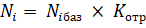  - нормативные затраты на оказание i-ой муниципальной услуги по реализации дополнительных общеобразовательных общеразвивающих программ;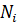 - базовый норматив затрат на оказание i-той муниципальной услуги по реализации дополнительных общеобразовательных общеразвивающих программ;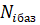 Котр - отраслевой корректирующий коэффициент, отражающий объективные характеристики образовательных организаций и специфику оказываемых ими услуг по реализации дополнительных общеобразовательных общеразвивающих программ, включая форму обучения, сетевую форму реализации образовательных программ, образовательные технологии, специальные условия получения образования потребителями с ограниченными возможностями здоровья. Значения отраслевых коэффициентов устанавливаются уполномоченным органом.8.7. Базовый норматив затрат на оказание i-той муниципальной услуги по реализации дополнительных общеобразовательных общеразвивающих программ рассчитываются по следующей формуле: , где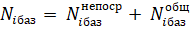    Niбаз - базовый норматив затрат на оказание i-той муниципальной услуги по реализации дополнительных общеобразовательных общеразвивающих программ;- базовый норматив затрат, непосредственно связанных с оказанием i-ой муниципальной услуги по реализации дополнительных общеобразовательных общеразвивающих программ;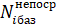 - базовый норматив затрат на общехозяйственные нужды на оказание i-ой муниципальной услуги по реализации дополнительных общеобразовательных общеразвивающих программ.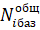 8.8. Базовый норматив затрат, непосредственно связанных с оказанием i-ой муниципальной услуги по реализации дополнительных общеобразовательных общеразвивающих программ, рассчитывается по следующей формуле:, где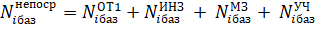 - затраты на оплату труда педагогических работников, непосредственно связанных с оказанием i-ой муниципальной услуги по реализации дополнительных общеобразовательных общеразвивающих программ, в том числе страховые взносы в Пенсионный фонд Российской Федерации, Фонд социального страхования Российской Федерации и Фонд обязательного медицинского страхования Российской Федерации, а также на обязательное социальное страхование от несчастных случаев на производстве и профессиональных заболеваний, рассчитываемый по формуле: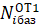 , где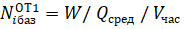 W - годовой фонд оплаты труда штатной единицы работников, непосредственно связанных с оказанием муниципальной услуги психологопедагогической, методической и консультативной помощи, включая страховые взносы в Пенсионный фонд Российской Федерации, Фонд социального страхования Российской Федерации и Фонд обязательного медицинского страхования Российской Федерации, а также на обязательное медицинское страхование от несчастных случаев на производстве и профессиональных заболеваний на соответствующий финансовый год;Qсред - среднее число учащихся в расчете на 1 педагогического работника на соответствующий год, значение рассчитывается УОиМП г.о.г. Бор;Vчас - средняя норма времени в год на одного ребенка, значение рассчитывается УОиМП г.о.г. Бор; - затраты на повышение квалификации и затраты на прохождение медицинских осмотров педагогическими работниками, непосредственно связанными с оказанием i-ой муниципальной услуги по реализации дополнительных общеобразовательных общеразвивающих программ, которые определяются по формуле: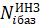  = , где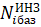 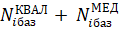   - затраты на повышение квалификации педагогических работников, включая затраты на суточные и расходы на проживание педагогических работников на время повышения квалификации, за исключением затрат на приобретение транспортных услуг, которые определяются по формуле: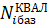 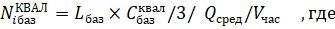 Lбаз - продолжительность программы повышения квалификации в днях, значение устанавливается уполномоченным органом;Сбкавзал - сумма затрат на повышение квалификации педагогических работников, включая размер расходов по найму жилого помещения, размер суточных при служебном командировании, стоимость программы повышения квалификации в день, значение устанавливается уполномоченным органом;3 - периодичность повышения квалификации, в соответствии с Общими требованиями к определению нормативных затрат на оказание муниципальных услуг в сфере образования, науки и молодежной политики, применяемых при расчете объема субсидии на финансовое обеспечение выполнения муниципального задания на оказание муниципальных услуг (выполнения работ) муниципальным учреждением, установленная Общими требованиями;затраты на прохождение педагогическими работниками медицинских осмотров, которые определяются по формуле: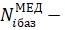 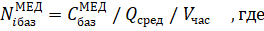  - стоимость консультации врачей, медицинских исследований и анализов, значение устанавливается уполномоченным органом.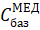 - затраты на приобретение материальных запасов и особо ценного движимого имущества, потребляемых (используемых) в процессе оказания i- ой муниципальной услуги по реализации дополнительных общеобразовательных общеразвивающих программ, которые определяются по формуле: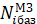 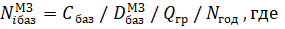 Cбаз - стоимость комплекта средств обучения по одной направленности, значение устанавливается уполномоченным органом; -  срок полезного использования комплекта средств обучения в годах, значение устанавливается уполномоченным органом;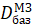 Qгр - средняя наполняемость группы при реализации части образовательной программы, определяется как среднее от установленных минимальной и максимальной наполняемости группы;Nгод - норматив использования оборудования и методических пособий в часах на год, значение устанавливается уполномоченным органом;- затраты на приобретение методических пособий, используемых в процессе оказания i-ой муниципальной услуги по реализации дополнительных общеобразовательных общеразвивающих программ, которые определяются по формуле: 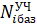 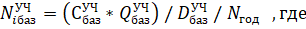 з- стоимость одного экземпляра методических пособий, значение устанавливается уполномоченным органом;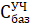   - количество методических пособий на 1 потребителя, значение устанавливается уполномоченным органом;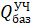  - срок полезного использования методических пособий в годах, значение устанавливается уполномоченным органом.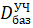 8.9. Базовый норматив затрат на общехозяйственные нужды на оказание i-ой муниципальной услуги по реализации дополнительных общеобразовательных общеразвивающих программ рассчитывается по следующей формуле:  , где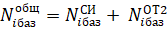 -Базовый норматив затрат на общехозяйственные нужды на оказание i-ой муниципальной услуги по реализации дополнительных общеобразовательных общеразвивающих программ, за исключением затрат на оплату труда и начисления на выплаты по оплате труда работников организации, которые не принимают непосредственного участия в оказании муниципальной услуги. Значение устанавливается уполномоченным органом: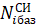 𝑁𝑖базСИ = (𝑁𝑖баз КУ + 𝑁𝑖баз СНИ + 𝑁𝑖баз СОЦДИ + 𝑁𝑖баз УС + 𝑁𝑖баз ТУ ) / 𝑉год, где- Затраты на коммунальные услуги, включая затраты на горячее и холодное водоснабжение водоотведение и очистку сточных вод, электроснабжение, теплоснабжение в соответствии с тарифами на нормы суточного потребления (в соответствии с СНиП 2.04.01-85 для затрат на горячее, холодное водоснабжение и водоотведение);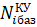 - Затраты на содержание объектов недвижимого имущества (в том числе затраты на арендные платежи и уплату налогов), рассчитываются на основе учета нормативной площади прилегающей территории (кв.м). СП 118.13330.2012, нормы обслуживания территории дворником при механизированной уборке (кв.м), СанПин 50% 3,7 га (от земельного участка), нормы убираемой площади (кв.м), Постановление Секретариата ВЦСПС от 21.04.1978 N 13-14, пункт 9 б, стоимости обслуживания и уборки помещений, рублей за кв.м. в месяц (данные ЕМИСС), стоимости вывоза мусора, в месяц, с человека, руб. (данные ЕМИСС) и т.п.;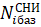 - Затраты на содержание объектов особо ценного движимого имущества, рассчитываются на основе стоимости работ по техническому обслуживанию и регламентно-профилактическому ремонту систем кондиционирования и вентиляции (раз в 10 лет), техническому обслуживанию и регламентно-профилактическому ремонту систем пожарной сигнализации и охранно-тревожной сигнализации, техническому обслуживанию и регламентно-профилактическому ремонту систем видеонаблюдения, техническому обслуживанию и регламентно-профилактическому ремонту систем канализации, наружного водопровода, приборов учета (воды, т/энергии, э/энергии) (используя данные ЕМИСС), а также расчетной стоимости обслуживания медицинского оборудования, оборудования столовой в год, расчетной стоимости обслуживания (ремонта) оргтехники в год;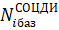 - Затраты на приобретение услуг связи, включая услуги телефонной связи (местной и междугородней), услуги интернета, поддержку сайтов, обслуживание системы электронного документооборота, оплату пользования административными программами (1С, Консультант и др.) и подписку на электронные ресурсы на основе тарифов на телефонную связь и тарифов доступа в Интернет (используя данные ЕМИСС);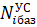  - Затраты на приобретение транспортных услуг, включая в том числе расходы на организацию подвоза потребителей к месту учебы и проезд педагогических работников до места прохождения повышения квалификации и обратно;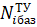 Vгод - общий фонд учебного времени в календарном году на образовательную организацию, рассчитываемый как сумма произведений годового объема образовательной программы в часах на количество потребителей по данной программе;- затраты на оплату труда и начисления на выплаты по оплате труда работников организации, которые не принимают непосредственного участия в оказании муниципальной услуги (административно-управленческого и вспомогательного персонала), включая страховые взносы в Пенсионный фонд Российской Федерации, Фонд социального страхования Российской Федерации и Фонд обязательного медицинского страхования Российской Федерации, а также на обязательное социальное страхование от несчастных случаев на производстве и профессиональных заболеваний, рассчитываемые по формуле: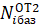 , где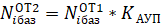 - коэффициент доли работников АУП к общей численности педагогических работников, значение устанавливается уполномоченным органом.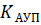 IX. Порядок установления (прекращения) договорных отношений между исполнителями образовательных услуг и родителями (законными представителями) потребителей – участников системы персонифицированного финансирования9.1. Потребители, имеющие сертификаты дополнительного образования, имеют право на получение образовательных услуг при соблюдении следующих условий:9.1.1. Сертификат дополнительного образования включен в реестр сертификатов дополнительного образования;9.1.2. Исполнитель образовательных услуг включен в реестр исполнителей образовательных услуг;9.1.3. Дополнительная общеобразовательная программа включена в реестр сертифицированных программ;9.1.4. Для дополнительной общеобразовательной программы исполнителем образовательных услуг открыта возможность заключения договоров об образовании;9.1.5. Возможность использования сертификата дополнительного образования для обучения по соответствующей направленности дополнительной общеобразовательной программы предусмотрена программой персонифицированного финансирования;9.1.6. Не достигнуты предельные объемы оказания образовательных услуг, предусмотренные пунктами 5.3.11. и 7.3.12. настоящих Правил;9.1.7. Доступный остаток номинала сертификата дополнительного образования в соответствующем периоде реализации программы персонифицированного финансирования больше стоимости одного занятия в соответствии с установленным расписанием, рассчитанной как цена одного человеко-часа выбранной образовательной услуги, умноженная на длительность занятия в академических часах;9.1.8. Совокупный объем финансового обеспечения сертификатов дополнительного образования, установленный программой персонифицированного финансирования, превышает сумму объемов осуществленных платежей по сертификатам дополнительного образования и зарезервированных объемов средств сертификатов дополнительного образования для оплаты образовательных услуг за период реализации программы персонифицированного финансирования.9.2. В целях оценки выполнения условий, указанных в пункте 9.1. настоящих Правил, оператор персонифицированного финансирования ведет учет заключаемых в рамках системы персонифицированного финансирования договоров об образовании между исполнителем образовательных услуг и потребителями, а также учет объемов оказания исполнителями образовательных услуг по каждой образовательной программе.9.3. При выборе образовательной услуги потребитель направляет посредством информационной системы исполнителю образовательных услуг заявление о зачислении на обучение по дополнительной общеобразовательной программе с предложением заключить договор об образовании на получение образовательной услуги.9.4. Исполнитель образовательных услуг после получения со стороны потребителя заявления о зачислении, указанного в пункте 9.3. настоящих Правил, формирует в срок не более 2–х рабочих дней оператору персонифицированного финансирования запрос о возможности заключения договора об образовании посредством информационной системы, содержащий:9.4.1. Идентификатор (номер) реестровой записи о потребителе в реестре потребителей;9.4.2. Идентификатор (номер) сертификата дополнительного образования либо сведения об отсутствии у потребителя сертификата дополнительного образования;9.4.3. Идентификатор (номер) дополнительной общеобразовательной программы;9.4.4. Дату планируемого начала освоения потребителями дополнительной общеобразовательной программы.9.5. Дата планируемого начала освоения дополнительной общеобразовательной программы потребителем определяется по согласованию между его родителем (законным представителем) и исполнителем образовательных услуг.9.6. В день получения запроса исполнителя образовательных услуг о возможности заключения договора об образовании оператор персонифицированного финансирования проверяет соответствие номера реестровой записи о потребителе в реестре потребителей, номера сертификата дополнительного образования и фамилии, имени, отчества (последнее – при наличии) потребителя, а также соблюдение для сертификата дополнительного образования и дополнительной общеобразовательной программы условий, указанных в пункте 9.1. настоящих Правил. В случае отсутствия у потребителя сертификата дополнительного образования оператор персонифицированного финансирования руководствуется пунктами 4.3. - 4.8. настоящих Правил.9.7. В случае выявления несоответствия номера сертификата дополнительного образования и фамилии, имени и отчества (последнее – при наличии) потребителя с записью в реестре сертификатов дополнительного образования исполнитель образовательных услуг направляет оператору персонифицированного финансирования запрос о возможности заключения договора об образовании и получает от оператора персонифицированного финансирования уведомление о необходимости уточнения сведений о номере сертификата дополнительного образования посредством информационной системы. 9.8. В случае выполнения всех условий, указанных в пункте 9.1. настоящих Правил, исполнитель образовательных услуг получает от оператора персонифицированного финансирования посредством информационной системы проект договора об образовании, а также сведения об объеме средств сертификата дополнительного образования, направляемых на оплату образовательной услуги, в пределах нормативных затрат на реализацию дополнительной общеобразовательной программы в расчете на человеко-час умноженных на количество человеко-часов реализации дополнительной общеобразовательной программы.9.9. В случае выявления неисполнения условия, указанного в пункте 9.1. настоящих Правил, исполнитель образовательных услуг получает от оператора персонифицированного финансирования посредством информационной системы уведомление об отсутствии доступного остатка номинала сертификата дополнительного образования.9.10. Объем оплаты образовательной услуги за счет средств сертификата дополнительного образования определяется в следующих размерах:9.10.1. Нормативных затрат на реализацию дополнительной общеобразовательной программы, скорректированных пропорционально сроку, оставшемуся до завершения реализации дополнительной общеобразовательной программы (далее – скорректированные нормативные затраты образовательной услуги), – в случае, если скорректированные нормативные затраты образовательной услуги одновременно не превышают цену образовательной услуги, скорректированную пропорционально сроку, оставшемуся до завершения реализации дополнительной общеобразовательной программы (далее – скорректированная цена образовательной услуги), и доступный остаток номинала сертификата дополнительного образования;9.10.2. Скорректированной цены образовательной услуги – в случае, если скорректированная цена образовательной услуги одновременно меньше скорректированных нормативных затрат образовательной услуги и не превышает доступный остаток номинала сертификата персонифицированного финансирования;9.10.3. Доступного остатка номинала сертификата дополнительного образования кратного стоимости реализуемых занятий в соответствии с установленным расписанием, рассчитанной как цена одного человеко-часа выбранной образовательной услуги, умноженная на суммарную длительность занятий в академических часах – в случае, если доступный остаток номинала сертификата дополнительного образования одновременно меньше скорректированных нормативных затрат образовательной услуги и скорректированной цены образовательной услуги.9.11. Потребитель вправе получить образовательную услугу в объеме, превышающем доступный остаток номинала сертификата дополнительного образования, при этом потребитель возмещает разницу между стоимостью образовательной услуги и доступным остатком номинала сертификата дополнительного образования за счет собственных средств в соответствии с договором платного оказания образовательных услуг, заключаемого с исполнителем образовательной услуги.9.12. На основании проекта договора об образовании исполнитель образовательных услуг формирует договор об образовании в форме оферты, направляя его посредством информационной системы потребителю.9.13. Договор об образовании должен содержать следующие условия:9.13.1. Оплата образовательных услуг в объеме, определяемом в соответствии с пунктом 9.10. настоящих Правил, производится за счет средств местного бюджета, осуществляющим финансовое обеспечение сертификата дополнительного образования;9.13.2. Исполнитель образовательных услуг при реализации образовательной услуги обязуется обеспечить соблюдение всех условий, определенных пунктом 9.1. настоящих Правил;9.13.3. Оплата образовательной услуги за соответствующий период за счет средств сертификата дополнительного образования осуществляется на регулярной ежемесячной основе в случае, если на первое число указанного месяца договор об образовании не был расторгнут;9.13.4. Образовательная услуга признается оказанной в полном объеме в случае фактической реализации образовательной услуги в установленном объеме в группе потребителей независимо от числа фактических посещений потребителем – участником системы персонифицированного финансирования учебных занятий в соответствующем месяце;9.13.5. Условие об акцепте договора об образовании путем подписания родителем (законным представителем) заявления о зачислении потребителя на обучение по дополнительной общеобразовательной программе в рамках выбранной образовательной услуги или с первого дня его обучения по договору об образовании;9.13.6. Согласие родителя (законного представителя) потребителя на продление исполнителем образовательных услуг договора об образовании для обучения по выбранной дополнительной общеобразовательной программе в случае, если договор об образовании не расторгнут в соответствии с пунктом 9.21. настоящих Правил по состоянию на 20 день до момента окончания срока действия договора образовании;9.13.7. Срок, установленный исполнителем образовательных услуг для акцепта договора об образовании;9.13.8. Прохождение вступительных (приемных) испытаний потребителем перед началом обучения по дополнительной образовательной программе, если это предусмотрено программой.9.14. Договор об образовании считается заключенным (акцептованным) с момента подписания потребителем договора об образовании посредством информационной системы.9.15. Исполнитель образовательных услуг имеет право установить минимальное число предложений со стороны родителей (законных представителей) потребителей о заключении договоров об образовании, необходимое для заключения таких договоров (минимальный размер группы). При поступлении со стороны родителей (законных представителей) потребителей меньшего количества предложений о заключении договоров об образовании, чем указанное минимальное число, исполнитель образовательных услуг имеет право отклонить указанные предложения.9.16. В случае необходимости проведения вступительных (приемных) испытаний для зачисления на обучение по дополнительной общеобразовательной программе и/или необходимости предоставления родителем (законным представителем) потребителя документов о состоянии здоровья потребителя (иных документов, предусмотренных правилами приема на обучение по дополнительной общеобразовательной программе), исполнитель образовательных услуг направляет посредством информационной системы потребителю о дате, месте и времени проведения вступительных (приемных) испытаний и/или необходимости предоставления соответствующих документов с указанием срока прохождения соответствующих вступительных (приемных) испытаний и/или предоставления соответствующих документов.9.17. В случае, если потребитель в срок, указанный в соответствии с пунктом 9.16. Порядка, исполнителем образовательных услуг, не прошел успешно вступительные (приемные) испытания и/или родитель (законный представитель) потребителя не предоставил соответствующие документы, то договор об образовании расторгается в одностороннем порядке на основании уведомления исполнителя образовательных услуг, направленного оператору персонифицированного финансирования.9.18. Исполнитель образовательных услуг в день акцепта договора об образовании направляет посредством информационной системы оператору персонифицированного финансирования уведомление о заключении договора об образовании, содержащее следующие сведения:9.18.1. Реквизиты (дата и номер заключения) договора об образовании;9.18.2. Идентификатор (номер) сертификата дополнительного образования;9.18.3. Идентификатор (номер) дополнительной общеобразовательной программы;9.18.4. Идентификатор (номер) потребителя в реестре потребителей;9.18.5. Даты начала и окончания освоения дополнительной общеобразовательной программы.9.19. Исполнитель образовательных услуг получает от оператора персонифицированного финансирования не ранее 1 числа месяца, следующего за текущим, посредством информационной системы реестр договоров, содержащий следующие сведения:9.19.1. Идентификатор договора об образовании, который определяется оператором персонифицированного финансирования в виде порядкового номера включения указанного договора в реестр договоров об образовании;9.19.2. Реквизиты (дата и номер заключения) договора об образовании;9.19.3. Идентификатор (номер) сертификата дополнительного образования;9.19.4. Наименование дополнительной общеобразовательной программы;9.19.5. Даты начала и окончания освоения дополнительной общеобразовательной программы;9.19.6. Наименование исполнителя образовательных услуг;9.19.7. Полная стоимость обучения по договору об образовании;9.19.8. Объем оплаты образовательной услуги за счет средств сертификата дополнительного образования;9.19.9. Указание на то, что зарезервированный объем средств сертификата дополнительного образования на оплату образовательной услуги соответствует объему оплаты образовательной услуги за счет средств сертификата дополнительного образования за исключением объема оплаты образовательной услуги, предусмотренного в соответствии с договором об образовании за первый месяц ее оказания, и подлежит ежемесячной корректировке на основании счетов на перечисление средств, направляемых исполнителем образовательных услуг;9.19.10. Указание на то, что объем средств сертификата дополнительного образования, использованный для оплаты образовательной услуги, предоставляемой по договору об образовании с момента его заключения, соответствует объему оплаты первого месяца оказания образовательной услуги, предусмотренному договором об образовании, и подлежит ежемесячной корректировке на основании счетов на перечисление средств, направляемых исполнителем образовательных услуг.9.20. Исполнитель образовательных услуг в течение 2-х рабочих дней после создания соответствующей записи в реестре договоров об образовании получает от оператора персонифицированного финансирования посредством информационной системы уведомление о присвоенном в реестре договоров об образовании идентификаторе (номере) договора об образовании.9.21. Договор об образовании может быть расторгнут в соответствии с законодательством Российской Федерации по инициативе потребителя, по соглашению сторон не ранее чем с первого числа месяца, следующего за месяцем направления уведомления о его расторжении, указанного в пункте 9.22. настоящих Правил. Потребитель может направить уведомление о расторжении договора об образовании посредством информационной системы.9.23. В случае расторжения договора об образовании исполнитель образовательных услуг направляет посредством информационной системы оператору персонифицированного финансирования уведомление о расторжении указанного договора, содержащее следующие сведения:9.23.1. Идентификатор (номер) договора о дополнительном образовании;9.23.2. Реквизиты (дата и номер заключения) договора об образовании;9.23.3. Основание для расторжения договора об образовании;9.23.4. Дату расторжения договора об образовании.9.24. В день расторжения договора об образовании, указанный в соответствующем уведомлении, оператор персонифицированного финансирования делает отметку о расторжении договора в реестре договоров об образовании.9.25. По окончании срока действия договора об образовании действие такого договора продлевается до момента окончания периода обучения по дополнительной общеобразовательной программе, но не более чем до окончания периода реализации программы персонифицированного финансирования, в соответствии с которой определен номинал сертификата дополнительного образования, и одновременно не более чем до достижения потребителем возраста 18 лет, в случае, если договор об образовании не расторгнут в соответствии с пунктом 9.21. настоящих Правил по состоянию на 20 день до момента окончания срока действия договора образовании.9.26. Объем средств, на который подлежит увеличение доступного остатка номинала сертификата дополнительного образования в соответствующем периоде действия программы персонифицированного финансирования, определяется как разница между зарезервированным объемом средств сертификата дополнительного образования на оплату образовательных услуг и объемом средств сертификата дополнительного образования, использованным для оплаты образовательных услуг по договору об образовании с момента его заключения на момент его расторжения.9.27. Типовая форма договора об образовании, формы и порядок направления запросов и уведомлений, указанных в разделе IX настоящих Правил, устанавливаются оператором персонифицированного финансирования.X. Порядок оплаты услуги за счет средств сертификата дополнительного образования10.1. Финансовое обеспечение оказания услуг по реализации дополнительных общеобразовательных общеразвивающих программ осуществляется в пределах доведённых до уполномоченного органа лимитов бюджетных обязательств на соответствующие цели. 10.2. Финансовое обеспечение муниципальных образовательных услуг, оказываемых муниципальными образовательными организациями, включенными в реестр исполнителей образовательных услуг, в рамках системы персонифицированного финансирования, осуществляется за счет средств местного бюджета посредством предоставления муниципальным образовательным организациям субсидии на финансовое обеспечение выполнения муниципального задания, формируемого в соответствующих объемах для муниципальных образовательных организаций.10.3. Уполномоченный орган:10.3.1. Формирует муниципальное задание с учетом планируемого объема реализации образовательных услуг в рамках системы персонифицированного финансирования;10.3.2. Корректирует муниципальное задание, соглашение о порядке и условиях предоставления субсидии на финансовое обеспечение выполнения муниципального задания в течение календарного года на основании данных о фактическом (прогнозном) объеме реализации образовательных услуг. При этом прогнозный объем реализации образовательных услуг соответствующей муниципальной образовательной организации не может быть меньше суммарного значения заключенных исполнителем образовательных услуг договоров об образовании. 10.4. Изменение муниципального задания, соглашения о порядке и условиях предоставления субсидии на финансовое обеспечение выполнения муниципального задания осуществляется в порядке, установленном муниципальными правовыми актами.10.5. Объем финансового обеспечения образовательных услуг, оказываемых муниципальными образовательными организациями, включенными в реестр поставщиков образовательных услуг, в рамках системы персонифицированного финансирования, определяется как размер нормативных затрат, установленных в соответствии с настоящими Правилами, умноженных на объем установленного вышеуказанным организациям муниципального задания в части образовательных услуг, оказываемых муниципальными образовательными организациями в рамках системы персонифицированного финансирования.10.6. Муниципальные гарантии обеспечения персонифицированного финансирования дополнительного образования детей в муниципальных общеобразовательных организациях закрепляются в местном бюджете на соответствующий финансовый год и плановый период в рамках финансового обеспечения мероприятия «Обеспечение функционирования модели персонифицированного финансирования дополнительного образования детей», а также в программах персонифицированного финансирования, устанавливающих на очередной финансовый год и плановый период номинал сертификата, число действующих сертификатов с определенным номиналом, в том числе в разрезе отдельных категорий детей, объем обеспечения сертификатов с определенным номиналом. 10.7. Финансовое обеспечение образовательных услуг, оказываемых частными образовательными организациями, организациями, осуществляющими обучение, индивидуальными предпринимателями, как осуществляющими образовательную деятельность непосредственно, так и реализующими дополнительные общеобразовательные программы в соответствии с лицензией на право осуществления образовательной деятельности на территории Нижегородской области, а также учреждения, в отношении которых уполномоченный орган не осуществляет функции и полномочия учредителя, включенные в реестр исполнителей образовательных услуг (далее – иные организации), в рамках системы персонифицированного финансирования, осуществляется за счет средств местного бюджета, осуществляющего финансовое обеспечение сертификата дополнительного образования, посредством заключения Соглашения о предоставлении гранта в форме субсидии в соответствии с положениями пункта 7 статьи 78 и пункта 4 статьи 78.1 Бюджетного кодекса Российской Федерации в соответствии с типовой формой Соглашения о предоставлении гранта в форме субсидии.10.8. Порядок предоставления грантов в форме субсидий частным образовательным организациям, организациям, осуществляющим обучение, индивидуальным предпринимателям, государственным образовательным организациям, в отношении которых органами местного самоуправления городского округа г.Бор не осуществляются функции и полномочия учредителя (далее - Порядок предоставления грантов в форме субсидии), из местного бюджета определяется нормативными правовыми актами органов местного самоуправления городского округа г.Бор.10.9. Исполнитель образовательных услуг ежемесячно не позднее первого дня месяца, следующего за отчетным, определяет объем оказания образовательных услуг в отчетном месяце, не превышающий общий объем, установленный договорами об образовании.10.10. Исполнитель образовательных услуг ежемесячно в срок, установленный соглашением о порядке и условиях предоставления субсидии на финансовое обеспечение выполнения муниципального задания, направляет в уполномоченный орган, с которым у него заключено соглашение, счет на перечисление средств из местного бюджета, содержащий сумму и месяц субсидирования, а также реестр договоров об образовании, по которым были оказаны образовательные услуги за отчетный месяц (далее - реестр договоров на оплату).10.11. Исполнитель образовательных услуг ежемесячно в срок, установленный Соглашением о предоставлении гранта в форме субсидии, формирует и направляет плательщику счет на перечисление средств из местного бюджета в соответствии с Порядком предоставления грантов в форме субсидии, а также реестр договоров на оплату.10.12. Реестр договоров на оплату должен содержать следующие сведения:- наименование исполнителя образовательных услуг;- основной государственный регистрационный номер юридического лица (основной государственный регистрационный номер индивидуального предпринимателя);- месяц, за который сформирован реестр;- идентификаторы (номера) сертификатов персонифицированного финансирования;- реквизиты (даты и номера заключения) договоров об образовании;- долю образовательных услуг, оказанных за отчетный месяц, в общем количестве образовательных услуг, предусмотренных договорами об образовании (в процентах);- объем финансовых обязательств за отчетный месяц с учетом объема образовательных услуг, оказанных за отчетный месяц.10.13. Выполнение действий, предусмотренных пунктами 10.10 и 10.11 настоящих Правил, при перечислении средств за образовательные услуги, оказанные в декабре месяце, осуществляется до 15 декабря текущего года.